ΘΕΜΑ: «Πρόσκληση εκδήλωσης ενδιαφέροντος τουριστικών/ταξιδιωτικών γραφείων για πραγματοποίηση εκπαιδευτικής εκδρομής στην Αθήνα »Παρακαλούμε τα τουριστικά γραφεία να μας αποστείλουν (με κλειστό φάκελο) την προσφορά τους για την τριήμερη εκδρομή των μαθητών της Β΄ και Γ΄ τάξης του σχολείου μας στην  Αθήνα. Η εκδρομή  θα πραγματοποιηθεί από την Τετάρτη 11 Μαΐου 2022 έως την Παρασκευή 13 Μαΐου 2022. Οι προσφορές να κατατεθούν στην Διευθύντρια του Γυμνασίου Γαρδικίου σε σφραγισμένο φάκελο έως την Τετάρτη 04 Μαΐου 2022( εργάσιμες μέρες του σχολείου) και ώρα 10.30 αφού ληφθούν υπόψη τα παρακάτω:Για τις μετακινήσεις - διαμονή:- Αναχώρηση από το 	Γαρδίκι 11/05/2022, επιστροφή στο Γαρδίκι 13/05/2022.
- Αριθμός μαθητών/μαθητριών: τριάντα τρεις (33, 11 κορίτσια, 22 αγόρια) σε τρίκλινα ή δίκλινα δωμάτια τηρουμένων των υγειονομικών πρωτοκόλλων. 
- Αριθμός συνοδών εκπαιδευτικών : τέσσερις (4)   σε μονόκλινα  δωμάτια .- Συνοδοί εκπαιδευτικοί και μαθητές/μαθήτριες στο ίδιο κατάλυμα και κατά προτίμηση στον ίδιο όροφο.- Ξενοδοχείο τουλάχιστον 4 αστέρων (επίσημο χαρακτηρισμό ΕΟΤ) με  πρωινό, κατά προτίμηση στο κέντρο για τις δύο (2) διανυκτερεύσεις .- Λεωφορείο με όλες τις ανέσεις και τις προδιαγραφές ασφαλείας, τύπου πενήντα (50) θέσεων.- Το λεωφορείο θα είναι στη διάθεση των μαθητών/μαθητριών και των συνοδών καθ’ όλη τη διάρκεια της ημέρας , στις περιηγήσεις , μεταφορές και στο δείπνο που θα πραγματοποιηθεί εκτός ξενοδοχείου. Επίσης το λεωφορείο θα είναι διαθέσιμο σε διαδρομές που ίσως προκύψουν.- Ασφάλιση ατυχήματος ή ασθένειας.2. Απαραίτητα δικαιολογητικά:- Αντίγραφο άδειας κυκλοφορίας λεωφορείου.
- Υποχρεωτική Ασφάλιση Ευθύνης Διοργανωτή σύμφωνα με την κείμενη νομοθεσία.- Υπεύθυνη δήλωση του ταξιδιωτικού γραφείου ότι διαθέτει το ειδικό σήμα λειτουργίας, το οποίο να βρίσκεται σε ισχύ. Απαραίτητη προϋπόθεση ότι θα τηρηθούν τα ισχύοντα πρωτόκολλα του ΕΟΔΥ για την ασφάλεια κατά της Covid 19.- Το 20% της συνολικής αξίας της εκδρομής θα παρακρατηθεί σαν εγγύηση ακριβούς εκτέλεσης των όρων της προκήρυξης-συμφωνητικού  και θα αποδοθεί με την επιστροφή του σχολείου από την εκδρομή, υπό τον όρο ότι τηρήθηκαν εκ μέρους του τουριστικού γραφείου όλες οι δεσμεύσεις που περιλαμβάνονται στο ιδιωτικό συμφωνητικό.- Αναφορά τελικής συνολικής τιμής της εκδρομής όπου θα περιλαμβάνεται ο Φ.Π.Α, ο φόρος διαμονής στο ξενοδοχείο.  Αναφορά τελικής συνολικής επιβάρυνσης ανά μαθητή/ μαθήτρια. - Απόδειξη κράτησης του επιλεγμένου ξενοδοχείου- Υπεύθυνη δήλωση ότι το ταξιδιωτικό γραφείο διαθέτει ειδικό σήμα και άδεια λειτουργίας από τον Ε.Ο.Τ. , το οποίο βρίσκεται σε ισχύ.3. Ενδεικτικό Πρόγραμμα εκδρομής:Τετάρτη 11 Μαΐου 202208:15  Αναχώρηση από το Γαρδίκι11.30 Ενδιάμεση στάση14.30 Πολυχώρος McArthurGlen για γεύμα, ανάπαυση .18:00  Άφιξη στο κατάλυμα , τακτοποίηση στα δωμάτια, ανάπαυση .19:00  Αναχώρηση για Κέντρο  Πολιτισμού Ίδρυμα Σταύρος Νιάρχος , Εθνική Βιβλιοθήκη της Ελλάδας, Εθνική Λυρική Σκηνή. 22:00  Αναχώρηση για το κατάλυμα, διανυκτέρευση .Πέμπτη 12 Μαΐου 202208:30  Πρωινό στο κατάλυμα 9:30  – 11: 30  Μουσείο Ακρόπολης 11:30 -13:30  Ανάβαση στον Ιερό Βράχο της Ακρόπολης 14:00  Γεύμα στο κέντρο της πόλης ( κατά βούληση) 16:00  Επιστροφή στο κατάλυμα19:00  Περιήγηση στην Πλατεία Συντάγματος , Βουλή των Ελλήνων, αλλαγή φρουράς Ευζώνων.  20:30  Δείπνο σε παραδοσιακή ταβέρνα στην περιοχή Ψυρρή .23: 30  Επιστροφή στο κατάλυμα , διανυκτέρευση .Παρασκευή 13 Μαΐου 2022 08:30  Πρωινό στο κατάλυμα 9:30  – 11:30  . Εθνικό Αρχαιολογικό Μουσείο της Ελλάδας12: 30 – 14: 30  .  Εθνική πινακοθήκη15:00  Αναχώρηση για το Γαρδίκι , με ενδιάμεση στάση για γεύμα .20:00  Άφιξη στο Γαρδίκι .Επιπλέον να ληφθεί υπόψη ότι:Το πρόγραμμα των επισκέψεων μπορεί να υποστεί τροποποιήσεις. Το σχολείο διατηρεί το δικαίωμα να μην πραγματοποιήσει την εκδρομή για λόγους ανωτέρας βίας ή αιφνίδιας ασθένειας και το ποσό της συμμετοχής θα επιστραφεί από το τουριστικό γραφείο. Η επιτροπή αξιολόγησης, πέραν της τιμής, συνεκτιμά την ποιότητα, την παλαιότητα των λεωφορείων (πρώτη άδεια), την αξιοπιστία του ταξιδιωτικού γραφείου, το εύρος των προσφερομένων παροχών και δεν υποχρεούται να επιλέξει απαραίτητα το πρακτορείο που μειοδοτεί.Σημειώνεται τέλος,  ότι δεν θα γίνει δεκτή καμία προσφορά πέραν της ημερομηνίας και ώρας που αναγράφεται στην πρόσκληση εκδήλωσης ενδιαφέροντος.Η ΔΙΕΥΘΥΝΤΡΙΑ  ΤΗΣ ΣΧΟΛΙΚΗΣ ΜΟΝΑΔΑΣ Φατούρου ΑνδριάναΠΕ06, Αγγλικής 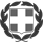 ΕΛΛΗΝΙΚΗ ΔΗΜΟΚΡΑΤΙΑΥΠΟΥΡΓΕΙΟ ΠΑΙΔΕΙΑΣ, ΕΡΕΥΝΑΣΚΑΙ ΘΡΗΣΚΕΥΜΑΤΩΝΠΕΡΙΦΕΡΕΙΑΚΗ Δ/ΝΣΗ Π. & Δ. ΕΚΠ/ΣΗΣ ΗΠΕΙΡΟΥΔ/ΝΣΗ Β/ΘΜΙΑΣ ΕΚΠ/ΣΗΣ ΘΕΣΠΡΩΤΙΑΣΓΥΜΝΑΣΙΟ ΓΑΡΔΙΚΙΟΥΤαχ. Δ/νση: Γαρδίκι Θεσπρωτίας		Τ.Κ.: 462  00	Πληροφορίες: 	κ. Ανδριάνα Φατούρου	Τηλ. - Fax: 26660-41243E-mail: mail@gym-gardik.thesp.sch.gr                     Ημερομηνία: 14 /04/2022                           Αριθ. Πρωτ:   69Προς: Δ/ΝΣΗ Β/ΘΜΙΑΣ ΘΕΣΠΡΩΤΙΑΣ(για ανάρτηση στην ιστοσελίδα)Κοιν: Τουριστικά-Ταξιδιωτικά Γραφεία (μέσω της Δ/νσης Β/θμιας Εκπ/σης Ν. Θεσπρωτίας)